FAID Design Studio	Course No. 30160	Credit: 1.0Pathways and CIP Codes: Fashion, Apparel, Interior Design (19.0999)Course Description: Application Level: Interior and Textile Design Studio provides students with the opportunity to expand knowledge and experiences with 4-dimensional design forms as they relate to human needs. Topics will include the language, materials, and processes used to apply the design elements and principles based upon designers, periods, and styles. As students advance and become more adept, the instruction regarding the creative process becomes more refined, and students are encouraged to develop their own design styles to meet the needs of a client. This application course is client driven in the interior, textile, or apparel fields.Directions: The following competencies are required for full approval of this course. Check the appropriate number to indicate the level of competency reached for learner evaluation.RATING SCALE:4.	Exemplary Achievement: Student possesses outstanding knowledge, skills or professional attitude.3.	Proficient Achievement: Student demonstrates good knowledge, skills or professional attitude. Requires limited supervision.2.	Limited Achievement: Student demonstrates fragmented knowledge, skills or professional attitude. Requires close supervision.1.	Inadequate Achievement: Student lacks knowledge, skills or professional attitude.0.	No Instruction/Training: Student has not received instruction or training in this area.Benchmark 1: CompetenciesBenchmark 2: CompetenciesI certify that the student has received training in the areas indicated.Instructor Signature: 	For more information, contact:CTE Pathways Help Desk(785) 296-4908pathwayshelpdesk@ksde.org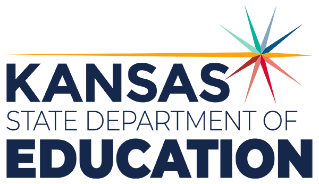 900 S.W. Jackson Street, Suite 102Topeka, Kansas 66612-1212https://www.ksde.orgThe Kansas State Department of Education does not discriminate on the basis of race, color, national origin, sex, disability or age in its programs and activities and provides equal access to any group officially affiliated with the Boy Scouts of America and other designated youth groups. The following person has been designated to handle inquiries regarding the nondiscrimination policies:	KSDE General Counsel, Office of General Counsel, KSDE, Landon State Office Building, 900 S.W. Jackson, Suite 102, Topeka, KS 66612, (785) 296-3201. Student name: Graduation Date:#DESCRIPTIONRATINGThe following competencies will be determined by professional learning plan. A minimum of 5 of the following will be included:1.1Generate design that takes into consideration environmental, technical and differing price points.1.2Demonstrate ability to select fibers for best application as determined by consumer need, form and function.1.3Demonstrate graphic communications skills in sharing product related information with a variety of audiences.1.4Prepare visual presentations which use measurement or scale, legend and symbols accurately.1.5Create design(s) using industry computer software reflecting client needs and wants.1.6Apply measurement and price estimation skills in a variety of applications.1.7Demonstrate project development centered upon recycle, redesign and sustainable design thinking. 1.8Critique designs and determine selection process when working with clients.Pick one of the next two:1.9Produce renderings, elevations, and sketches according to interior design needs of client(s).OR1.10Construct and/or modify design to fit apparel and/or other textile needs of client(s).1.11Present designs utilizing a variety of visual presentation media such as digital imaging, video, CAD virtual or prints, virtual tour/3D design and/or presentation boards.#DESCRIPTIONRATING2.1Demonstrate positive customer relation skills.2.2Demonstrate appropriately use tools, following procedures and foundational industry work habits.2.3Complete a reference of reliable sources of information (informational texts, internet, and/or technical materials) to review and apply in completing design or production assignments.2.4Demonstrate ability to use timelines and time management knowledge and skills to meet deadlines.2.5Generate new and creative ideas to solve problems by brainstorming possible solutions for work related project problems.2.6Compare and contrast the cost of doing business across price points (e.g. constructing, manufacturing, altering, or repairing textile, apparel, and fashion products, how to set pricing for design work).2.7Demonstrate safe work habits and procedures, including injury protocol, for reporting and handling accidents and safety incidents in a production lab. (i.e. electrical equipment, use of technology, cutting tools, storage of equipment, first aid, etc.).2.8Demonstrate ability to communicate and resolve work conflicts independently.2.9Evaluate electronic or physical portfolio to ensure it documents knowledge, skills and experiences, including evaluations of garments, product samples, interior design plans and/or pictures of completed work.2.10Communicate fashion, apparel, interior design and/or textile knowledge to industry professionals and/or clients.